Caso 1 A America Online oferece serviços de informações online a usuários de computadores nos EUA. Em fevereiro do ano de X5 a AOL assinou um acordo com uma empresa alemã para estender seus serviços à Europa.Informações Atuais Ano X5: LPA: $ 0,38 Desembolso de capital (CAPEX) por ação: $ 1,21 Depreciação por ação: $ 0,17 Receita de vendas por ação: $ 7,21 Capital de giro em relação à receita: 10%Dados para o período de crescimento elevado:Duração do período de crescimento elevado: 5 anos;Taxa anual de crescimento dos lucros esperada durante operíodo: 52% (calculada a partir de projeções de analistas e decrescimento do mercado);Desembolsos de capital, depreciação e receitas crescerão 20%ao ano durante este período;O investimento em capital de giro permanecerá em 10% dareceita;Aproximadamente 10% do investimento líquido virá deendividamento;O beta do período de crescimento elevado é de 1,60;Os títulos públicos de longo prazo pagam 7,5% ao ano, e acarteira de mercado oferece um retorno de 13% ao anoDados para o período de transição:Duração do período de transição: 5 anos;A taxa de crescimento declinará de 52% ao ano no ano X10,para 6% no ano X15, linearmente;O desembolso de capital crescerá 6% ao ano durante o período,enquanto a depreciação continuará crescendo 12% anuais;A receita aumentará 12% ao ano durante o período; oO investimento em capital de giro permanecerá em 10% da receita;O coeficiente de endividamento permanecerá em 10% durante o período;O beta declinará linearmente de 1,60 no ano X10, para 1,20 noano X15.Dados para o período de crescimento estável:O lucro crescerá 6% ao ano, ad perpetuam;Os desembolsos de capital serão compensados pela depreciação;A receita também crescerá 6% ao ano; o investimento emcapital de giro permanecerá em 10% da receita;O coeficiente de endividamento permanecerá em 10% duranteeste período; O beta das ações será de 1,20Pede-se determinar o valor de mercado da ação da AOL.Caso 2 CKP é uma empresa cíclica do setor de produtos de papel. Tinha um beta de 1,0 em 2008. A taxa de títulos públicos era de 4,5% à época dessa análise, e foi utilizado um prêmio pelo risco demercado de 5,5%. A empresa divulgou um LPA de $ 0,63 em 2008, uma queda em relação aos $ 2,51 realizados em anos anteriores. Outras informações da empresa:- Depreciação anual por ação : $ 2,93- capex por ação : $ 3,63- [P/(P+PL)] : 45%- Valor de negociação da ação da empresa : $ 20/açãoSuponha ainda que é esperado que a economia se recupere paulatinamente em 2009 e com maior rapidez em 2010. Como conseqüência, as taxas de crescimento dos lucros projetadas para aempresa são: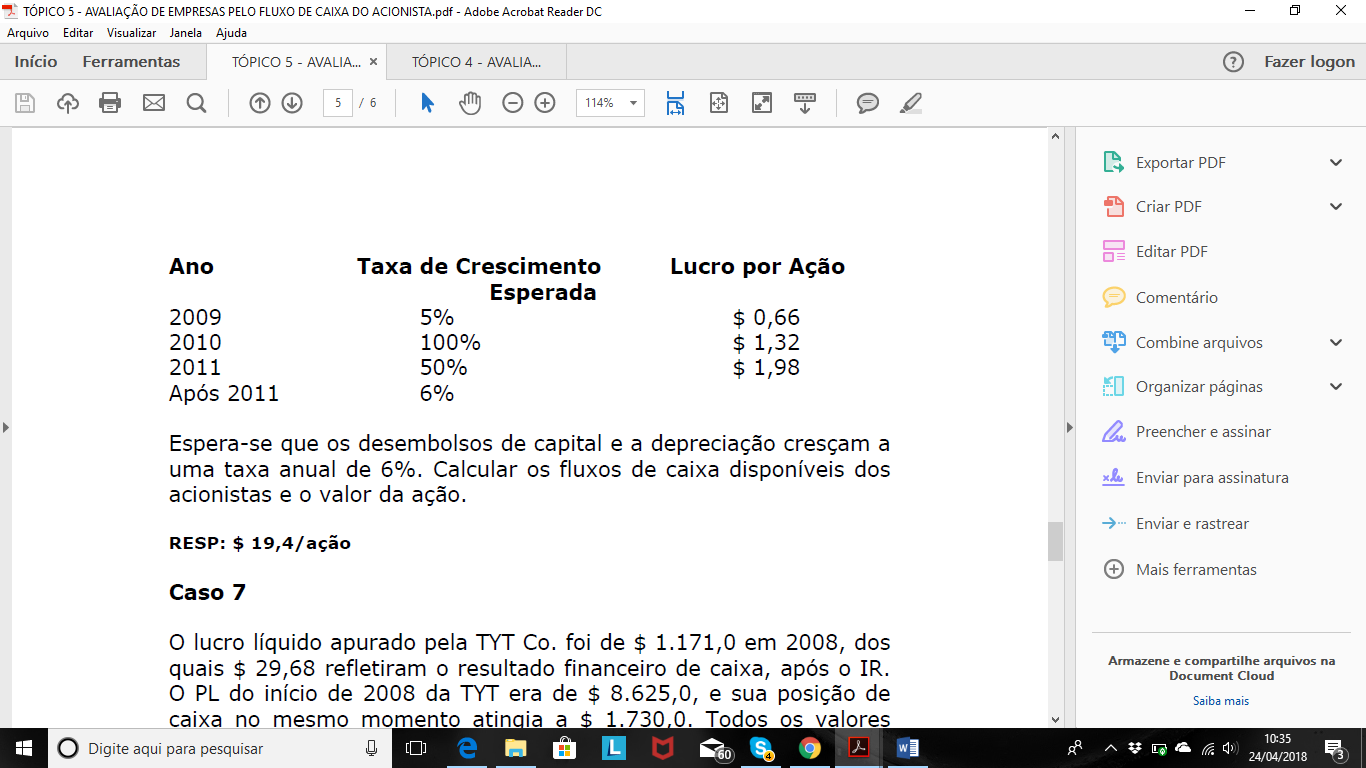 Espera-se que os desembolsos de capital e a depreciação cresçam a uma taxa anual de 6%. Calcular os fluxos de caixa disponíveis dos acionistas e o valor da ação.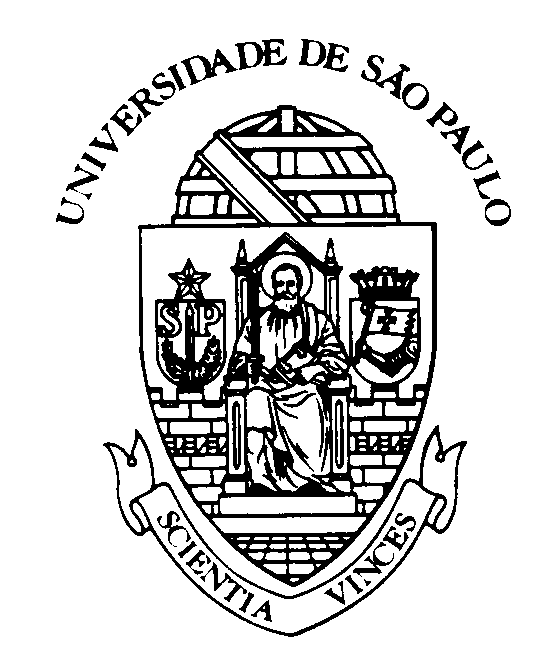 Avaliação de EmpresasAvaliação de EmpresasAvaliação de Empresas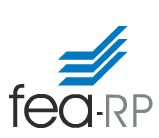 Prof. Rafael Confetti GatsiosProf. Rafael Confetti GatsiosProf. Rafael Confetti GatsiosData: TrabalhoCurso:Nome Aluno:Nome Aluno:Nome Aluno:N° USP:N° USP:N° USP: